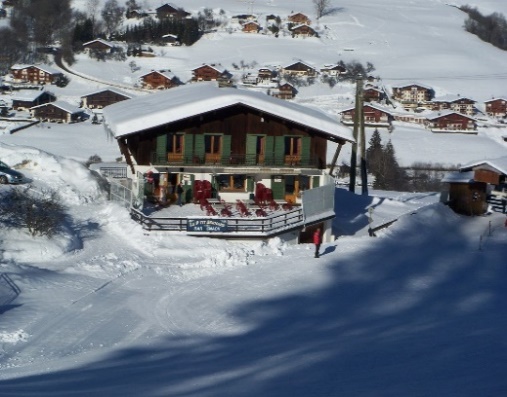 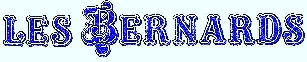 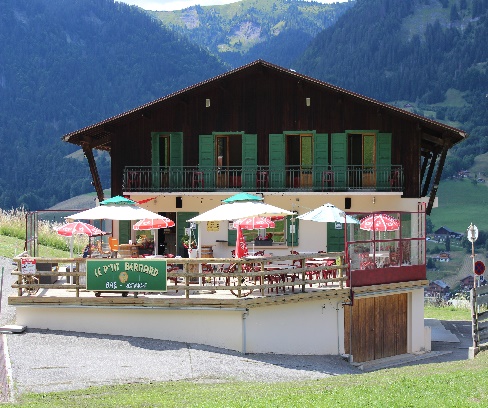 HOTEL**RESTAURANT BAR	                      TARIFS  HIVER 2024    Tarifs établis en demi-pension                                                                    Séjour minimum de 3 nuitées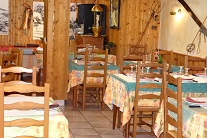                                   BASSE SAISON *                                  HAUTE SAISON                                                                                         du 22.12.23 au 06.01.24       Du 07.01.24 au 26.01.24                                                Du  17.03.24 au 06.04.24                                           Du 26.01.24 au 17.03.24	                                                                          ½ PENSION                                                     ½ PENSION      	 TARIF PAR PERSONNE	            79.00€                                                87.00€	 EN CHAMBRE DWC OU BWC	TARIF CHAMBRE	            95.00€                                                 105.00€	 SINGLE DWC OU BWC	ENFANT*		              3 à 6 ANS	           35.00€                                                   43.00€	            7 à 10 ANS                                          53.00€                                                   59.00€            *les tarifs basse saison s’entendent hors week-end.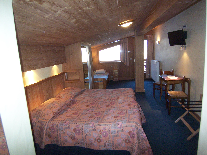 	Le tarif de demi-pension inclue la chambre, le petit-déjeuner, le dîner (hors boisson)	*Enfants occupant la même chambre que les parents	Petit-déjeuner continental buffet ………………………………………………………..  10.00 €                                                            Taxe de séjour par jour et par personne ……………………………………………..    0.70 €                                                            LES KIDS : 	Jusqu’à 2 ans, ils sont nos invitésSOIREE ETAPE                                                                   Réservée aux personnes en déplacement professionnel.                                                 Tarif sur demande				                             Chambre, petit-déjeuner, diner 					  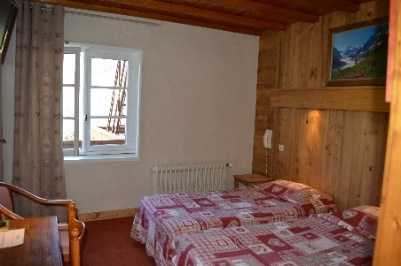 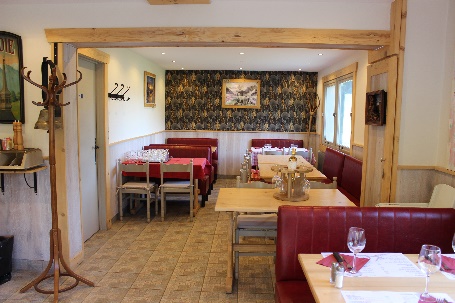 HOTEL LES BERNARDS1711 Route des Grabilles74120 PRAZ SUR ARLYTel 04 50 21 90 87 Email contact@hotel-lesbernards.comWebsite  www.hotel-lesbernards.com                                                      POUR VOTRE CONFORT …………..	Nos 11 chambres sont orientées Val d’Arly ou pistes et sont réparties sur	2 chalets :	Elles sont toutes équipées de sèche-cheveux, téléviseur écran plat (chaînes TNT), téléphone et wifi 	gratuit.	Toutes nos chambres sont avec salle de bains ou salle d’eau, certaines avec balcon.….. LE TOUT AU SOMMET DU TELESIEGE DE LA ROSIERE ET AU DEPART DES REMONTEES MECANIQUES.Egalement à la disposition de notre clientèle, un parking, un local à skis, un local à vélos avec un point de nettoyage.		CONDITIONS DE VENTE ……	Nos chambres sont rendues disponibles à la clientèle à partir de 16 heures et devront être libérées, je jour 	du départ, au plus tard à 11 heures.	Toute réservation, pour être définitive et confirmée, devra être accompagnée d’un acompte de 30 % du 	séjour, versé par chèque 	L’acompte versé, sera déduit de la facture hôtel en fin de séjour. 		                            LA DIRECTION								                           FAVRE-COUTILLETHOTEL LES BERNARDS1711 Route des Grabilles74120 PRAZ SUR ARLYYTel 04 50 21 90 87 – Fax 04 50 21 280 29Email contact@hotel-lesbernards.comWebsite  www.hotel-lesbernards.com